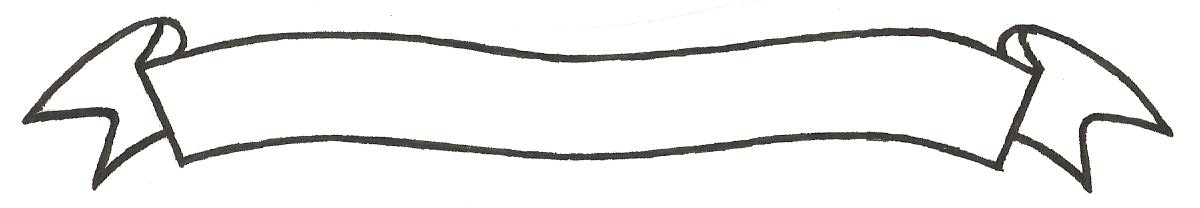 MERU UNIVERSITY OF SCIENCE AND TECHNOLOGYP.O. Box 972-60200 – Meru-Kenya.Tel: 020-2069349, 061-2309217. 064-30320 Cell phone: +254 712524293, +254 789151411Fax: 064-30321Website: www.must.ac.ke  Email: info@must.ac.keUniversity Examinations 2016/2017 FIRST YEAR FIRST SEMESTER EXAMINATION FOR THE DEGREE OF BACHELOR OF COMMERCE, PURCHASING AND SUPPLIES MANAGEMENT, BUSINESS ADMINISTRATION, COMMERCIAL MANAGEMENT AND BUSINESS INFORMATION TECHNOLOGY SECOND YEAR FIRST SEMESTER BACHELOR IN ECONOMICS, COMPUTER AND SECURITY AND FORESCIC TECHNOLOGYAND THIRD YEAR FIRST SEMESTER DEGREE OF BACHELOR OF MATHEMATICS AND                                                                   COMPUTER         BFC 3125: FINANCIAL ACCOUNTING 1  DATE: DECEMBER 2016						   	     TIME: 2 HOURSINSTRUCTIONS: Answer question one and any other two questions QUESTION ONE (30 MARKS)i. Differentiate between book-keeping and accounting?			(2 marks)ii. Explain any three qualities of useful accounting information		(3 marks)iii. Discuss the users of accounting information				(5 marks)                                            Meru University of Science & Technology is ISO 9001:2015 Certified                                                                           Foundation of Innovations	Page 1The following trial balance was extracted from the books of Mr. Kinoti a small trader in Maua town for the year ending 31st December                                                                               Mr. KinotiTrial BalanceAs at 31st December 2015Dr 		          Cr  Shs.’000’	           Shs.’000’Free hold property 				1,500,000Trade debtors 					     20,000Trade creditors 							  30,000Cash at bank					     90,000Cash in hand 					     10,000Purchases 					   140,000Stock 						     45,000Sales 									 320,000Discount received 							     2,000Discount allowed 				      6,000Salaries and wages 				    15,000Drawings 					    35,000Commission received 				    		                8,000                                       Meru University of Science & Technology is ISO 9001: 2015 Certified                                                                           Foundation of Innovations	Page 2Power and lightning				    12,000Return inwards 				    16,000Return outwards 				                                       19,000Carriage inwards 				     4,400Carriage outwards 				     2,300Capital 							         1,543,700Furniture & fixtures				   27,000                    					          1,922,700	         1,922,700 Additional informationClosing stock was valued at ksh.22,000,000Outstanding salaries amounted to ksh. 3,500,000Prepaid power was ksh. 7,200,000Required:Income statement for the year ending 31st December 2015		(10marks)Statement of financial position as at 31st December 2015		(10 marks)QUESTION TWO (20 MARKS)Explain  the term “bank reconciliation” and explain the reasons for its preparation (5 marks)D. karimi a sole trader received his bank statement for the month of may 2016. At that date the bank showed a balance of ksh. 706,500 whereas his cashbook balance was sh.2,366,500. His accountant investigated the matter and discovered the following discrepancies.                                      Meru University of Science & Technology is ISO 9001: 2015 Certified                                                                          Foundation of Innovations	Page 3Bank charges of ksh. 3000 had not been entered in the cashbookCheques drawn by D.karimi amounting to ksh. 22,500 had not yet been presented to the bankHe had not entered receipts of ksh. 26,500 in his cashbookThe bank hand not credited D.karimi account with receipts of ksh.98,500 paid into the bank on 31st may 2016Standing order payments amounting to ksh. 62,000 had not been entered into the cashbookIn the cashbook D.karimi had entered a payment of ksh.74,900 instead of ksh. 79,400A cheque for ksh. 15,000 from a debtor had been returned by the bank marked “refer to drawer” but had not been written back into the cashbookD. karimi had brought the opening cash balance of ksh. 329,250 as a debit balance instead of a credit balanceAn old cheque payment amounting to sh.44,000 had been written back in the cashbook but the bank had already honored itSome of D.karimi customers had agreed to settle their debts by paying directly to the account. Unfortunately, the bank had credited some deposit amounting to sh. 832,500 to another customers account. However acting on information from the customers D.karimi had actually entered the expected receipts from the debtors in cashbookRequired: A statement showing D.karimi adjusted cash book balance as at 31st may 2016								(9 marks)A bank reconciliation statement as at 31st may 2016 		(6 marks)                                            Meru University of Science & Technology is ISO 9001: 2015 Certified                                                                           Foundation of Innovations	Page 4QUESTION THREE (20 MARKS)Haraka Upesi has been a sole trader for two years. On 1st January 2014 he extracted the balance sheet shown belowKsh.Furniture and equipment at cost	200,000Accumulated depreciation		  50,000Stock 					240,000Cash in hand 				   20,000Cash at bank				170,000Debtors F Mwirigi			  18,000Creditors P Muthoni			   13,500Prepaid rent 2014			     8,000Accrued salary for December 2013	     6,000The following transaction took place during the month of January 2014Date 		Details January 2.	Sold goods on credit to F.Mwirigi of sh.14,000January 3.	Bought goods on credit from P.muthoni of sh. 9,000January 10.	Bought goods by cheque amounting to sh.30,000January 12.	Paid P. Muthoni by cheque the amount outstanding on 1st January after deducting     	            5% of cash discount                                             Meru University of Science & Technology is ISO 9001: 2015 Certified                                                                           Foundation of Innovations	Page 5January 14.	Paid December 2013 salaries in cash amounting to sh.6,000January 16.	Damaged goods returned by F. Mwirigi worth 5,000January 18.	Haraka Upesi received notification from the bank of sh. 11,000 for a direct debit                          Transfer to his account from F.mwirigiJanuary 19.	Goods sold on credit to Masai list price sh.15,000 less 15% trade discountJanuary 28.	Banked all cash from the till except sh. 4000Required:Three-column cashbook recording the above transactions		 (10 marks)The necessary ledge account to record the above transactions		(10 marks)QUESTION FOUR (20 MARKS)The following information was available in the books of meru traders during the month of January 2016January 1.	Sales ledger balance			357,400		Total credit sales for the month	381,200		Sales returns and allowances		     5,600		Discount allowed 			     2,900		Cash received from debtors 	             356,500		Bad debts written off			   28,000 		Carriage paid and charged to debtors 	     25,000Required: Prepare a sales ledger control a/c 						 (5 marks)List and explain five accounting concepts underlying the preparation of financial statement  									(10 marks)Distinguish between capital expenditure and revenue expenditure 	(5 marks)                                           Meru University of Science & Technology is ISO 9001: 2015 Certified                                                                           Foundation of Innovations	Page 6QUESTION FIVE (20 MARKS) Discuss meaning of depreciation and show why do companies charge depreciation on fixed assets.									(5 marks)An equipment was bought on 1st January 2012 for sh. 150,000 and another one on October 2013 for sh 205,000. The first equipment was sold on 30th June 2014 for sh.80,000. The businesses financial year ends on 31 December. Using straight line method for every month of use. Show the equipments records 		(15 marks)                                         Meru University of Science & Technology is ISO 9001: 2015 Certified                                                                           Foundation of Innovations	Page 7